Kohlenhydrate1	Ordnen Sie die dargestellten Kohlenhydrate aufgrund des Komplexität ihres 	Molekülbaus in drei verschiedene Gruppen ein.2	Beschreiben Sie den Bau der Moleküle von Maltose, Lactose, Saccharose, 	Stärke (Amylose) und Glykogen in Worten.3	Jemand will auf seine schlanke Linie achten und verzichtet deshalb auf den 	Konsum vom 50 g Traubenzucker, um stattdessen 50 g Weißbrot zu essen.	Beurteilen Sie diese Entscheidung.Hinweise für die Lehrkraft:Mit Hilfe dieses Arbeitsblatts kann die Liste der Kohlenhydrate wiederholt bzw. ergänzt werden, um sie anschließend in die Kategorien Mono-, Di- und Polysaccharide einzuteilen.Hinweise zum Stärkemolekül:Es wird hier darauf verzichtet, die Stärke als Gemisch als Amylose und Amylopektin darzustellen. Das Amylose-Molekül bildet eine Helix (= Schraube), bei der der Radius konstant ist; dagegen ändert sich der Radius einer Spirale ständig (wie bei einem Schneckenhaus; obwohl die Weinbergschnecke den Gattungsnamen Helix trägt).zu Aufgabe 3: Die 50 g Stärke des Weißbrots werden im Darm in 50 g Traubenzucker (Glucose) zerlegt. Das kommt aufs Gleiche heraus.Hinweis: In NTG-Klassen können zusätzlich die Formeln von Monosacchariden interpretiert werden (hier nicht dargestellt). Sie zeigen Hydroxy-, und Aldehyd- bzw. Keto-Gruppen (Grundwissen aus der 9. Klasse, aber nur im NTG).Thomas Nickl, November 2021die Glucose = der TraubenzuckerC6H12O6die Fructose = der FruchtzuckerC6H12O6die RiboseC5H10O5die GalaktoseC6H12O6die Maltose = der MalzzuckerC12H22O11die Laktose = der MilchzuckerC12H22O11die Saccharose = der Rüben-, Rohrzucker (Haushaltszucker)C12H22O11die Saccharose = der Rüben-, Rohrzucker (Haushaltszucker)C12H22O11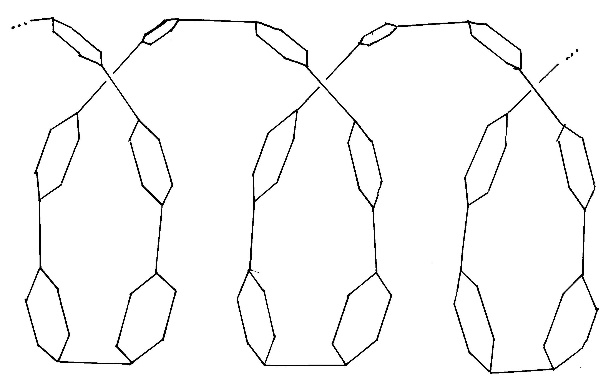 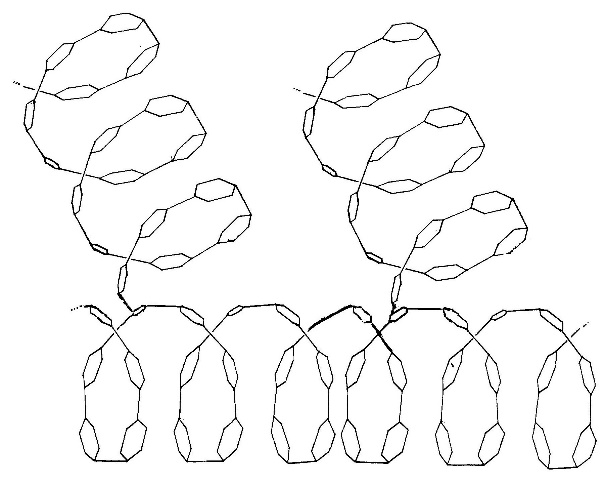 die Stärke (die Amylose)das Glykogen = „tierische Stärke“